                           ОБЪЯВЛЕНИЕ О ВАКАНСИИОО «Институт политики развития» объявляет конкурс на замещение вакантной должностиСПЕЦИАЛИСТА ПО СВЯЗЯМ С ОБЩЕСТВЕННОСТЬЮ ПредпосылкиИнститут политики развития (ИПР) – общественное объединение, работающее в Кыргызстане с 2009 года. ИПР – организация, работающая в сфере развития местного самоуправления и сообществ, платформ для обучения муниципальных служащих и депутатов местных кенешей, а также для обмена опытом с муниципальными служащими и представителями организаций гражданского общества. ИПР реализует ряд программ развития, финансируемых USAID, Swiss Agency for Development and Cooperation (от Правительства Швейцарии), GIZ и другими, наряду с реализацией своих собственных проектов. Для эффективного и оперативного решения административных вопросов в рамках деятельности ИПР и реализации наших проектов, мы ищем достойного и энергичного кандидата на должность специалиста по связям с общественностью.  Квалификационные требования:Профильное или смежное высшее образование.Минимум 5 лет опыта в маркетинговых коммуникациях, управлении информацией, связях с общественностью, информировании общественности и СМИ, маркетинге.Коммуникативные навыки, полученные в маркетинговой или рекламной кампании или в средствах массовой информации.Опыт участия в информационных кампаниях, понимание коммуникационных каналов, ключевых сообщений и т.д.Опыт разработки технических заданий/спецификаций для размещения заказов полиграфической, сувенирной продукции и наружной рекламы.Знания, навыки и подтвержденный опыт работы по продвижению в социальных сетях (SMM, таргетированная и контекстная реклама, другое), а также в печатных и онлайн-СМИ. Базовые навыки владения графическими и мультимедийными редакторами.Опыт написания новостных статей, информационных продуктов и генерирования информационных поводов.Подтвержденные навыки в написании отчетов на кыргызском и английском языках.Приветствуется опыт работы в сфере коммуникаций в НКО, проектах развития, бизнесе, маркетинге.Опыт сотрудничества с государственными органами и органами местного самоуправления является преимуществом.Свободное владение кыргызским и русским языками. Владение английским языком является существенным преимуществом.Подотчетность: Специалист по связям с общественностью подотчетен Председателю правления ИПРДолжностные обязанностиСпециалист несет ответственность за планирование, подготовку и проведение кампаний по связям с общественностью, информационным коммуникациям и стратегическим связям в соответствии со стандартами ИПР и стандартами наших доноров;Готовит на одобрение Правления и реализует план брендинга и маркинга, маркетинга в ИПР и/или проектов ИПР, включая, но не ограничиваясь: поддержкой усилий по укреплению связей с общественностью органов местного самоуправления с целью устранения причин напряженности, возникающей из-за недостаточно хорошо налаженной коммуникации между органами местного самоуправления и гражданами; поддержку усилий по улучшению общественного восприятия ОГО;Участвует в составлении и редактировании отчетов о ходе работы ИПР и по проектам ИПР, а также других результатах. Регулярно готовит обзоры о достижении общих целей ИПР, программ и проектов, демонстрируя результаты для разных целевых аудиторий;Контролирует процесс заключения контрактов на предоставление услуг в сфере PR, медиа-продуктов, а также обеспечивает гарантию качества инфо продуктов ИПР;Руководит ведением страниц ИПР в социальных сетях, отвечает за пресс-релизы и маркетинговые материалы организации, такие как истории успеха, презентации, брифинги, и т.п.;Оказывает поддержку осуществлению деятельности ИПР в области связей с общественностью, в части, связанной с деятельностью ИПР и его проектами;Осуществляет общую коммуникационную стратегию ИПР (внутреннюю и внешнюю), а также брендинг и обмен сообщениями в соответствии с коммуникационной стратегией ИПР, стратегией брендинга и маркетинговым планом;Обучает сотрудников ИПР, сотрудников проектов и партнеров-получателей субгрантов, а также субподрядчиков вопросам брендинга в соответствии с коммуникационной стратегией ИПР, стратегией брендинга и маркетинговым планом;Управляет внутренними коммуникациями и обеспечивает информационный обмен между проектами и стратегическими партнерами ИПР;Работает над внедрением инновационных коммуникационных платформ и информационных стратегий с организациями-партнерами;Работает с правительственными учреждениями и организациями-партнерами над созданием «живых и динамичных» коммуникационных стратегий с использованием как традиционных, так и передовых методов, ориентированных на ключевые слои населения, включая женщин;Работает с другими представителями по связям с общественностью, средствами массовой информации и рекламными агентствами по мере необходимости, включая взаимодействие с местными, региональными и национальными СМИ;Разрабатывает технические спецификации для закупки услуг у поставщиков услуг по производству коммуникационных продуктов;Регулярно взаимодействует с соответствующими специалистами и донорскими организациями по вопросам коммуникаций, брендинга, маркетинга;Организовывает публичные мероприятия ИПР, такие как запуски проектов, инициатив, открытие объектов, пресс-конференции, форумы, презентации на семинарах и конференциях, выпуски новостей и онлайн-СМИ.Форма контрактаПозиция Специалиста по связям с общественностью предусматривает срочный договор услуг гражданско-правового характера.Местоположение: БишкекПериод проведения конкурсаПериод проведения конкурса с 26 мая по 12 июня 2023 года (включительно). Стандартный порядок проведения конкурса на замещение вакантной должностиКонкурс на замещение вакантной должности состоит из четырех этапов.Первый этап – документальный. На данном этапе для участия в конкурсе на замещение вакантной должности заинтересованные и соответствующие квалификационным требованиям кандидаты должны в срок не позднее 17.30 часов 12 июня 2023 года направить по электронной почте office@dpi.kg с пометкой «Специалист по связям с общественностью» следующие документы: 1) резюме на русском или английском языке с описанием опыта работы 2) мотивационное письмо, которое должно включать мнение кандидата о том, как его или ее опыт и знания подтверждают соответствие квалификационным требованиям3)  два рекомендательных письмаПо итогам документального этапа конкурсная комиссия изучает поступившие документы и формирует «короткий» список кандидатов, это первичный отбор. В «короткий» список включаются кандидаты, чьи документы соответствуют квалификационным критериям позиции.К следующим этапам конкурса допускаются только наиболее подходящие кандидаты, включенные в «короткий» список.Второй этап – верификационный. На данном этапе у кандидатов, включенных в «короткий» список, могут быть запрошены дополнительные документы для проведения экспертизы соответствия нормативным требованиям, а также может быть произведена проверка соответствия на предмет наличия или отсутствия конфликта интересов, По решению комиссии может быть организовано тестирование (оно может быть совмещено с третьим этапом конкурса). По результатам второго этапа в «короткий» список кандидатов могут быть внесены изменения.Третий этап – оценочный. На данном этапе конкурсная комиссия проводит собеседование с наиболее подходящими кандидатами, прошедшими два первых этапа конкурса. В ходе собеседования кандидатам предлагаются одинаковые вопросы и одинаковые задания (в случае проведения тестирования на третьем этапе конкурса). Оценка соответствия кандидатов квалификационным требованиям производится в баллах по заранее разработанным критериям, одинаковым для всех кандидатов. По результатам третьего этапа составляется рейтинг кандидатов по количеству баллов, выставленных всеми членами конкурсной комиссии, а победителем конкурса признается кандидат, набравший в сумме наибольшее количество баллов.  Четвертый этап – переговорный. На данном этапе конкурса с кандидатом проводятся переговоры об условиях трудового договора. В случае, если переговоры достигают результата, удовлетворяющего обе стороны, с победившим кандидатом заключается договор на условиях, определенных на переговорном этапе. В случае, если переговоры не достигают результата, удовлетворяющего обе стороны, руководство ИПР вправе пригласить для переговоров кандидатов, занявших второе или третье места по результатам третьего этапа конкурса. В случае, если переговоры с данными кандидатами не достигают результата, удовлетворяющего обе стороны, конкурс объявляется повторно.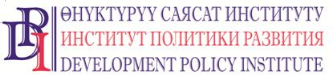 Общественное объединение«Институт политики развития»www.dpi.kg 